Психологическая безопасность ребенкаПонятие «психологическая безопасность» чаще всего раскрывается через использование понятий «психическое здоровье» и «угроза». При этом психологическая безопасность трактуется как такое состояние, когда обеспечено успешное психическое развитие ребенка и адекватно отражается внутренние и внешние угрозы его психическому развитию.Внешние источники угрозы психологической безопасностиФизические: неблагоприятные погодные условия;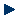 недооценка значения закаливания;нерациональность и скудность питания;несоблюдение гигиенических требований к содержанию помещений;враждебность окружающей ребенка среды, когда ему ограничен доступ к игрушкам, действуют необоснованные запреты.Социальные: манипулирование детьми, наносящие серьезный ущерб позитивному развитию личности;межличностные отношения детей с другими детьми;интеллектуально-физические и психоэмоциальные перегрузки из - за нерационально построенного режима жизнедеятельности детей;неправильная организация общения: преобладание авторитарного стиля;отсутствие понятных ребенку правил, регулирующих его поведение в детском обществе.Семейные:сформировавшиеся в результате неправильного воспитания в семье привычки негативного поведения;осознание ребенком на фоне других детей своей неуспешности;отсутствие автономности (зависимость от взрослых);индивидуально-личностные особенности ребенка;патология физического развития и др.Признаки стрессового состояния ребенка при нарушении его психологической безопасности:трудности засыпания;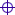 беспокойный сон;усталость после нагрузки;беспричинная обидчивость;плаксивость;повышенная агрессивность;рассеянность и невнимательность;отсутствие уверенности в себе; проявление упрямства; нарушение аппетита; стремление к уединению;подергивание плеч; качание головой; дрожание рук;снижение массы тела; повышенная тревожность и т.д.Все перечисленные признакимогут говорить о том,что ребенок находится в состоянии психоэмоционального напряжения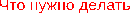 Радуйтесь Вашему сыну или дочкеРазговаривайте с ребенком заботливым, ободряющим тономУстановите четкие и определенные требования к ребенкуБудьте терпеливыЧаще хвалите ребенкаПоощряйте игры с другими детьмиИнтересуйтесь жизньюВашего ребенка в детском саду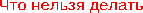 Перебивать ребенкаПринуждать делать то, к чему он не готовЗаставлять делать что-нибудь,если он устал или расстроенГоворить: «нет, она не красная»,лучше скажите: «она синяя»Устраивать для ребенка слишком много правил: он перестанет обращать на них вниманиеОжидать от ребенка понимания всех логических правилСравнивать с другими детьми!!!!!